Week Two Isolation Tasks. Here is a few suggested activities the children can complete the remainder of this week. I will also update active learn books / activities. Children can also go onto sumdog, education city and idl if they have their logins available. If there are any problems please let me know. 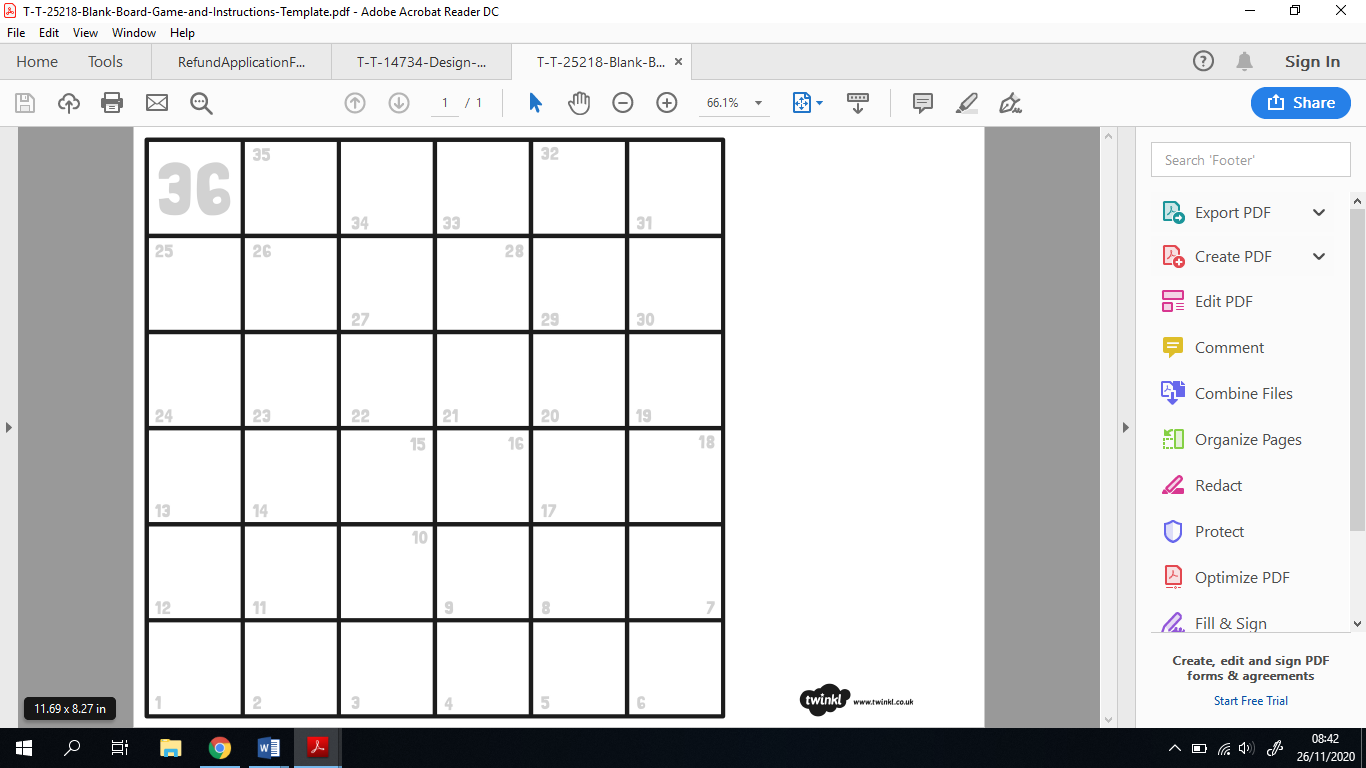 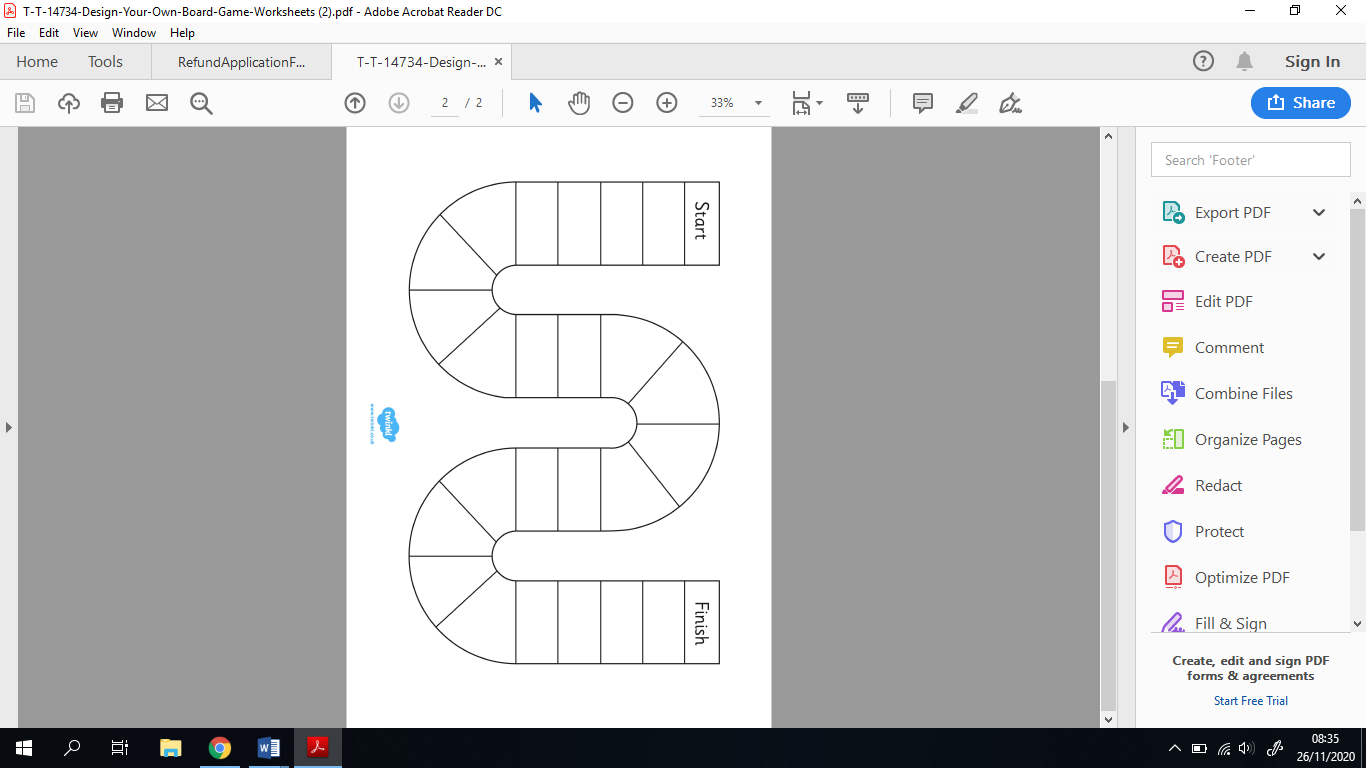 LiteracyReading – Either with your reading book you have been provided or a book of your choice create a new character for your book. What is their name? What will they do? Naughty or Nice? Try to read a few pages of a book every day. If you have key words home, practise these. MathematicsNumeracy –If you have dice in the house, roll two dice and add the numbers together. Make number cards from paper, shuffle these and make calculations with them. Challenge yourself to add within 10s, 100s and 1000s. Try to complete at least 5-10 questions like this. Remember your addition and subtraction strategies.Other Curricular AreasScience –Choose an animal to make a poster about. What type of habitat do they need? What do they eat? Is there any unusual facts?

This can be an animal you already know all about or (if you have access to the internet) you can research an animal. Phonics / Spelling – Have a look at your spelling words or phonics sounds on your homework grid. If you have words practise spelling these.This week’s spelling sound is ‘ff’. How many ‘ff’ words can you think of? Can you find these in any text you have at home? Extra challenge – use the words you have found in a sentence. Can you add any descriptions to these sentences?Numeracy – Make a board game to practise counting in 2s, 5s, and 10s. For an extra challenge make one to practise counting in 3s and 4s. I will include some templates below that can either be printed or used for ideas and the children can draw their own. Transport –Have you heard of an electric car? What do you think the differences are between an electric car and a car that uses fuel? Make a poster of any differences you can think of. You do not need to research this, if you don’t know just tell me what you think. Writing – Write a letter to a family member or friend. What have you been doing in the house over the past week? What are you looking forward to doing with them when you can see them again?   Mathematics – measureFind 2 objects in your house that are the same length. Try to find 5 pairs of same length items. Health and Wellbeing – complete a Joe Wicks workout on Youtube if you are able.Have a look at a book of your choice – can you identify any feeling in the book that a character may feel? What ‘triggered’ this emotion? What are their ‘ body sensations’ when feeling this way?  How did they ‘regulate’ this emotion? 